Сводная ведомость результатов проведения специальной оценки условий трудаНаименование организации:  Таблица 1Таблица 2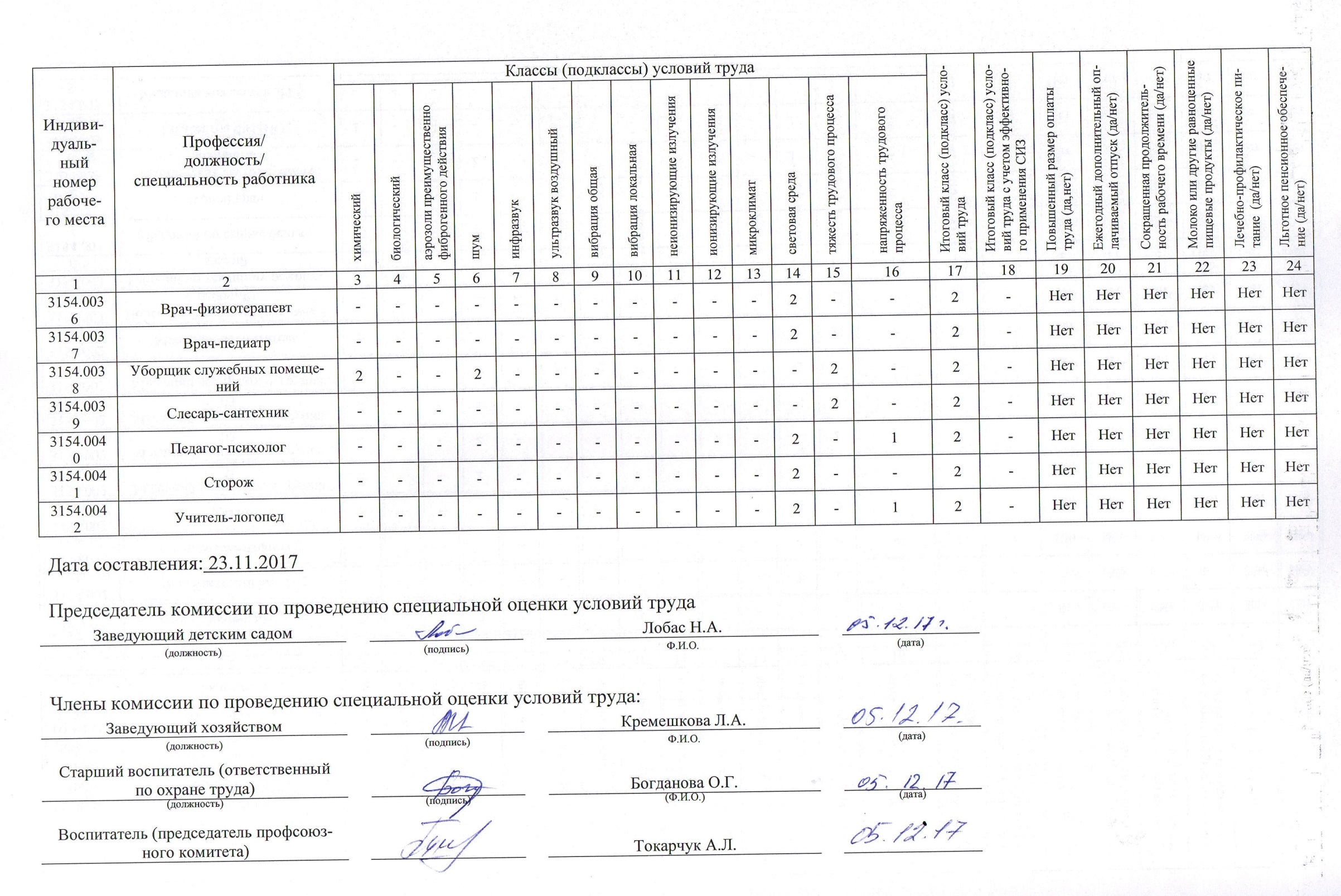 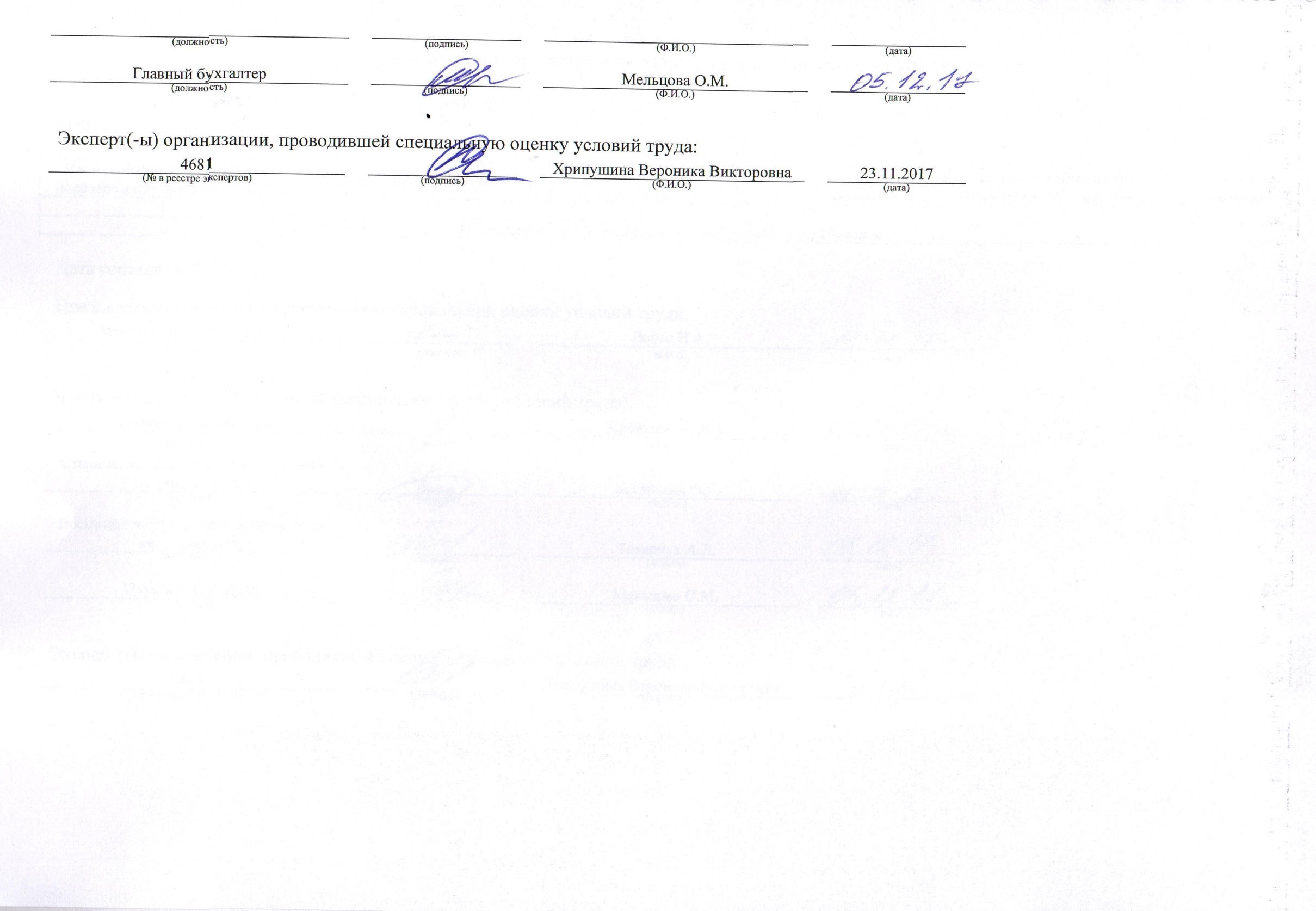 НаименованиеКоличество рабочих мест и численность работников, занятых на этих рабочих местахКоличество рабочих мест и численность работников, занятых на этих рабочих местахКоличество рабочих мест и численность занятых на них работников по классам (подклассам) условий труда из числа рабочих мест, указанных в графе 3 (единиц)Количество рабочих мест и численность занятых на них работников по классам (подклассам) условий труда из числа рабочих мест, указанных в графе 3 (единиц)Количество рабочих мест и численность занятых на них работников по классам (подклассам) условий труда из числа рабочих мест, указанных в графе 3 (единиц)Количество рабочих мест и численность занятых на них работников по классам (подклассам) условий труда из числа рабочих мест, указанных в графе 3 (единиц)Количество рабочих мест и численность занятых на них работников по классам (подклассам) условий труда из числа рабочих мест, указанных в графе 3 (единиц)Количество рабочих мест и численность занятых на них работников по классам (подклассам) условий труда из числа рабочих мест, указанных в графе 3 (единиц)Количество рабочих мест и численность занятых на них работников по классам (подклассам) условий труда из числа рабочих мест, указанных в графе 3 (единиц)НаименованиеКоличество рабочих мест и численность работников, занятых на этих рабочих местахКоличество рабочих мест и численность работников, занятых на этих рабочих местахкласс 1класс 2класс 3класс 3класс 3класс 3класс 4Наименованиевсегов том числе на которых проведена специальная оценка условий трудакласс 1класс 23.13.23.33.4.класс 412345678910Рабочие места (ед.)424224000000Работники, занятые на рабочих местах (чел.)505024800000из них женщин454514400000из них лиц в возрасте до 18 лет000000000из них инвалидов000000000Индивидуальный номер рабочего местаПрофессия/
должность/
специальность работника Классы (подклассы) условий трудаКлассы (подклассы) условий трудаКлассы (подклассы) условий трудаКлассы (подклассы) условий трудаКлассы (подклассы) условий трудаКлассы (подклассы) условий трудаКлассы (подклассы) условий трудаКлассы (подклассы) условий трудаКлассы (подклассы) условий трудаКлассы (подклассы) условий трудаКлассы (подклассы) условий трудаКлассы (подклассы) условий трудаКлассы (подклассы) условий трудаКлассы (подклассы) условий трудаИтоговый класс (подкласс) условий трудаИтоговый класс (подкласс) условий труда с учетом эффективного применения СИЗПовышенный размер оплаты труда (да,нет)Ежегодный дополнительный оплачиваемый отпуск (да/нет)Сокращенная продолжительность рабочего времени (да/нет)Молоко или другие равноценные пищевые продукты (да/нет)Лечебно-профилактическое питание  (да/нет)Льготное пенсионное обеспечение (да/нет)Индивидуальный номер рабочего местаПрофессия/
должность/
специальность работника химическийбиологическийаэрозоли преимущественно фиброгенного действияшуминфразвукультразвук воздушныйвибрация общаявибрация локальнаянеионизирующие излученияионизирующие излучениямикроклиматсветовая средатяжесть трудового процессанапряженность трудового процессаИтоговый класс (подкласс) условий трудаИтоговый класс (подкласс) условий труда с учетом эффективного применения СИЗПовышенный размер оплаты труда (да,нет)Ежегодный дополнительный оплачиваемый отпуск (да/нет)Сокращенная продолжительность рабочего времени (да/нет)Молоко или другие равноценные пищевые продукты (да/нет)Лечебно-профилактическое питание  (да/нет)Льготное пенсионное обеспечение (да/нет)123456789101112131415161718192021222324Отсутствует3154.0001 Заведующий-----------2--2-НетНетНетНетНетНет3154.0002 Главный бухгалтер-----------2--2-НетНетНетНетНетНет3154.0003 Старший воспитатель-----------2-22-НетНетНетНетНетНет3154.0004 Повар2--22---2-2-2-2-НетНетНетНетНетНет3154.0005 Кладовщик------------2-2-НетНетНетНетНетНет3154.0006 Заведующий хозяйством-----------2--2-НетНетНетНетНетНет3154.0007А Бухгалтер-----------2--2-НетНетНетНетНетНет3154.0008А (3154.0007А) Бухгалтер-----------2--2-НетНетНетНетНетНет3154.0009 Кассир-----------2--2-НетНетНетНетНетНет3154.0010 Воспитатель  группа 01-----------2-22-НетНетНетНетНетНет3154.0011 Воспитатель группа 02-----------2-22-НетНетНетНетНетНет3154.0012 Воспитатель  группа 03-----------2-22-НетНетНетНетНетНет3154.0013 Воспитатель группа 04-----------2-22-НетНетНетНетНетНет3154.0014 Воспитатель-----------2-22-НетНетНетНетНетНет3154.0015 Инструктор по физической культуре------------222-НетНетНетНетНетНет3154.0016 Старшая медицинская сестра2----------2--2-НетНетНетНетНетНет3154.0017 Музыкальный руководитель-------------22-НетНетНетНетНетНет3154.0018 Делопроизводитель-----------21-2-НетНетНетНетНетНет3154.0019 Техник-программист-----------2--2-НетНетНетНетНетНет3154.0020 Дворник2--22--2----2-2-НетНетНетНетНетНет3154.0021 Кастелянша-----------22-2-НетНетНетНетНетНет3154.0022 Экспедитор------------1-1-НетНетНетНетНетНет3154.0023 Грузчик------------2-2-НетНетНетНетНетНет3154.0024 Младший воспитатель группа 012--2--------2-2-НетНетНетНетНетНет3154.0025 Младший воспитатель группа 022--2--------2-2-НетНетНетНетНетНет3154.0026 Младший воспитатель группа 032--2--------2-2-НетНетНетНетНетНет3154.0027 Младший воспитатель группа 042--2--------2-2-НетНетНетНетНетНет3154.0028 Младший воспитатель2--2--------2-2-НетНетНетНетНетНет3154.0029 Подсобный рабочий (кухонный рабочий)---22-------2-2-НетНетНетНетНетНет3154.0030 Рабочий по текущему ремонту зданий------------1-1-НетНетНетНетНетНет3154.0031 Рабочий по стирке белья---22-----2-2-2-НетНетНетНетНетНет3154.0032 Зубной врач2--2---2---22-2-НетНетНетНетНетНет3154.0033 Медицинская сестра зубного кабинета2--2---2---22-2-НетНетНетНетНетНет3154.0034 Медсестра ФИЗИО2----------2--2-НетНетНетНетНетНет3154.0035 Медицинская сестра ЛФК------------2-2-НетНетНетНетНетНет